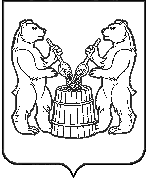 АДМИНИСТРАЦИЯ  УСТЬЯНСКОГО МУНИЦИПАЛЬНОГО РАЙОНА  АРХАНГЕЛЬСКОЙ  ОБЛАСТИПОСТАНОВЛЕНИЕот 26 апреля 2022 года  № 724р.п. ОктябрьскийО внесении изменений в муниципальную программу  «Профилактика безнадзорности и правонарушений несовершеннолетних в Устьянском районе» В соответствии с Бюджетным кодексом Российской Федерации, Федеральным законом от 6 октября 2003 № 131-ФЗ «Об общих принципах организации местного самоуправления в Российской Федерации», постановлением администрации от 2 марта 2022 года № 391 «Об утверждении Порядка разработки, реализации и оценки эффективности муниципальных программ Устьянского муниципального района» администрация Устьянского муниципального района Архангельской области ПОСТАНОВЛЯЕТ:Внести изменения в муниципальную программу «Профилактика безнадзорности и правонарушений несовершеннолетних в Устьянском районе», утвержденную постановлением администрации Устьянского муниципального района от 14 ноября 2019 года  № 1457, изложив её в новой прилагаемой редакции.Контроль за исполнением настоящего постановления возложить на заместителя главы администрации по социальным вопросам Устьянского муниципального района О.В.Мемнонову. Настоящее постановление разместить в ГАС «Управление» и на официальном сайте администрации Устьянского муниципального района Архангельской области.Настоящее постановление вступает в законную силу c момента подписания.Глава Устьянского муниципального района                                 С.А. Котлов  Приложение  к постановлению администрации Устьянского муниципального района Архангельской областиот 26 апреля 2022 г. № 724Муниципальная  программа «Профилактика безнадзорности и правонарушений несовершеннолетних в Устьянском районе»ПАСПОРТОсновные понятия, используемые в настоящей Программе.Несовершеннолетний - лицо, не достигшее возраста 18 лет.Безнадзорный - несовершеннолетний, контроль за поведением которого отсутствует вследствие неисполнения или ненадлежащего исполнения родительских обязанностей по его воспитанию, обучению, и (или) содержанию со стороны родителей или иных законных представителей, либо должностных лиц.Беспризорный - безнадзорный, не имеющий места жительства и (или) места пребывания.Несовершеннолетний, находящийся в социально опасном положении — лицо, которое вследствие безнадзорности или беспризорности находится в обстановке, представляющей опасность для его жизни или здоровья, либо не отвечающей требованиям к его воспитанию или содержанию, либо совершает правонарушения или антиобщественные действия.Антиобщественные действия - действия несовершеннолетнего, выражающиеся в систематическом употреблении наркотических средств, психотропных и (или) одурманивающих веществ, спиртных напитков, занятием проституцией, бродяжничеством или попрошайничеством, а также иные действия, нарушающие права и законные интересы других лиц.Семья, находящаяся в социально опасном положении - семья, имеющая детей, где родители или иные законные представители несовершеннолетних не исполняют своих обязанностей по воспитанию, обучению и (или) содержанию, и (или) отрицательно влияют на их поведение, либо жестоко обращаются с ними.Группа социального риска - любое социальное сообщество, способствующее возникновению, развитию и реализации антиобщественного поведения несовершеннолетних.Индивидуально-профилактическая работа - деятельность по своевременному выявлению несовершеннолетних и семей, находящихся в социально  опасном  положении,  а также по  их  социально-педагогической реабилитации и (или) предупреждению совершения ими правонарушений и антиобщественных действий.Профилактика безнадзорности и правонарушений несовершеннолетних - система социальных, правовых, педагогических и иных мер, направленных на выявление и устранение причин и условий, способствующих безнадзорности, беспризорности, правонарушениям и антиобщественным действиям несовершеннолетних, осуществляемых в совокупности с индивидуальной профилактической работой с несовершеннолетними и семьями, находящимися в социально опасном положении.Трудная жизненная ситуация — это совокупность факторов и условий, объективно нарушающих нормальную жизнедеятельность, действие которых гражданин или семья не может преодолеть самостоятельно (инвалидность, одиночество, малообеспеченность, беспризорность или безнадзорность несовершеннолетних, отсутствие определенного места жительства, другие факторы и условия). Расшифровка сокращений:МКДН и ЗП – муниципальная комиссия по делам несовершеннолетних и защите их прав администрации Устьянского муниципального районаПДН ОМВД России по Устьянскому району, ПДН – подразделение по делам несовершеннолетних органов внутренних дел России по Устьянскому районуГБУЗ АО «Устьянская ЦРБ» - Государственное бюджетное учреждение здравоохранения  Архангельской области «Устьянская центральная районная больница»ГБСУ АО «Устьянский СРЦН», ГБСУ АО «УСРЦН», СРЦН - государственное бюджетное социальное учреждение Архангельской области «Устьянский социально-реабилитационный центр для несовершеннолетних»филиал по Устьянскому району ФКУ УИИ ФСИН России по Архангельской областиГАПОУ АО «УИТ» - государственное автономное профессиональное образовательное учреждение Архангельской области» «Устьянский индустриальный техникум»УО – Управление образованияУКиТ – Управление культуры и туризма ОСиМ – отдел спорта и молодежиСодержание проблемы и обоснование необходимостиее решения программными методами Несмотря на целенаправленную деятельность органов и учреждений системы профилактики безнадзорности и правонарушений Устьянского района в рамках реализации Федерального закона от 24 июня 1999 года N 120-ФЗ "Об основах системы профилактики безнадзорности и правонарушений несовершеннолетних", а также выполнение областного закона о комиссиях по делам несовершеннолетних и защите их прав от 02.03.2005 г., областного закона от 15 декабря 2009 года N 113-9-ОЗ "Об отдельных мерах по защите нравственности и здоровья детей в Архангельской области", которая позволила достичь определенных позитивных результатов в решении проблем безнадзорности и правонарушений несовершеннолетних на территории Устьянского района, в районе сохраняется высокий уровень подростковой преступности и количества правонарушений, совершенных несовершеннолетними. На территории Устьянского района проживает менее 30 тысяч граждан, каждый четвертый из них - несовершеннолетний.Неотъемлемой частью государственной социальной политики и приоритетными направлениями социально-экономического развития региона являются: поддержка семей с детьми; жизнеустройство детей, оставшихся без попечения родителей; социальная адаптация безнадзорных несовершеннолетних; организация отдыха, оздоровления и занятости детей. Современная ситуация требует структурированного подхода к решению социальных проблем семей и детей. Увеличилось количество социально незащищенных категорий семей с несовершеннолетними детьми, нуждающихся в поддержке государства. Качественно изменился образовательно-культурный и личностный уровень развития детей, ухудшилось состояние их здоровья. Одним из основных принципов семейной политики должен стать приоритет интересов и защита прав ребенка, его полноценного физического, психического, интеллектуального развития.По всем канонам академической науки у динамики преступности есть свои закономерности чередования минимума и максимума, как синусоида и вниз и вверх, преступность несовершеннолетних имеет свой критический минимальный и максимальный уровень, За 12 месяцев 2021 года, согласно данных ИЦ УМВД России по Архангельской области, на территории обслуживания ОМВД России по Устьянскому району выявлено 20 преступлений, совершенных несовершеннолетними (АППГ - 13;  +7 или +53,8 %), удельный вес составил 7,3 % - область 4,8 % (АППГ - 4,5 % - область 5,4 %). Из выявленных преступлений: 10 преступлений, совершены 12 несовершеннолетними в группе (в том числе 8 преступлений совершенны 10 н/л в группе несовершеннолетних, 2 преступления совершены 2 н/л с участием взрослого лица) (АППГ-4; +6), тяжких преступлений - 5 (АППГ-1; +4), преступлений в общественных местах - 5 (АППГ-3; +2), в том числе совершено на улицах - 1 (АППГ - 1),  преступлений в состоянии опьянения - 0 (АППГ-1). Из выявленных преступлений 3 перешло с 2020 года, фактически в 2021 году выявлено 17 преступлений, совершенных 18 лицами. В преступлениях приняли участие 21 подросток (АППГ - 10; +11 или +110,0 %), удельный вес составил 8,2 % - область 4,6 % (АППГ - 3,9 % - область 5,3 %).В 2021 году также имеет место рост общественно-опасных деяний, совершенных несовершеннолетними до достижения возраста привлечения к уголовной ответственности - 8 (АППГ - 4; +4). Кол-во н/л, совершивших ООД до достижения возраста привлечения к уголовной ответственности - 3 (АППГ - 5; -2).Причины совершения преступлений и ООД несовершеннолетними практически аналогичны причинам совершения преступлений в предыдущие годы: ненадлежащее исполнение обязанностей родителями и иными законными представителями, неблагополучные условия воспитания, деформация нравственных и правовых ориентаций и установок, отсутствие восприятия принципа неотвратимости наказания за совершенное преступление, негативный социальный опыт, личностные особенности каждого из подростков, смещение ценностей в сторону сиюминутных удовольствий, соблазн лёгкой наживы, отягощённость нервно-психическими аномалиями, проблема организации досуга практически каждого из вышеуказанных подростков, незанятость несовершеннолетних организованными формами досуга и отдыха, пед.запущенность, недостаточное участие образовательных учреждений в деятельности по раннему выявлению детей, склонных к асоциальному поведению, в результате чего воспитательная работа с учащимися проводится преимущественно по фактам совершения ими противоправных деяний и не всегда является результативной.Ответственность за совершенные административные правонарушения понесли 63 подростка (АППГ – 74) и 450 родителей/законных представителей (АППГ – 545), иных лиц, привлеченных к административной ответственности за вовлечение несовершеннолетних в употребление спиртосодержащих напитков – 18 (АППГ – 18).По состоянию на 01.01.2022 г. на межведомственном учете состоит 107 семей, находящихся в социально опасном положении (АППГ 99). На контроле ГБСУ АО «Устьянский СРЦН» состоит 81 семья, требующая особого внимания государства и общества  (АППГ 138). Практически все семьи, находящиеся в СОП, имеют среднедушевой доход ниже прожиточного минимума. Приведенные выше статистические данные - сигнал о тревожных тенденциях (не смотря на некоторую позитивную статистику), которые свидетельствуют о необходимости комплексного решения проблем профилактики безнадзорности и правонарушений несовершеннолетних, защиты их прав, семейного неблагополучия. Проведенный анализ причин и условий, способствующих безнадзорности и правонарушениям несовершеннолетних на территории Устьянского муниципального района, выявил следующее:            1. Одна из главных и основных причин  детской безнадзорности скрыта в семье, так как безнадзорным признается ребенок или подросток, контроль за поведением которого отсутствует вследствие неисполнения или ненадлежащего исполнения обязанностей по его воспитанию, обучению и (или) содержанию со стороны родителей или должностных  лиц.          2. Органы системы профилактики безнадзорности чаще всего ведут работу по уже свершившемуся факту правонарушения и направляют основные усилия на реабилитацию ребенка - правонарушителя, тогда как основные усилия органов системы профилактики следует направить на собственно профилактику  или на  раннее выявление  проблемной семьи и своевременное оказание всех видов социальной помощи семье в целом и ребенку в частности, восстановление нормальных отношений между личностью и обществом, формирование здоровой мотивации у детей и подростков.             3.  Отсутствие возможности трудоустройства для  подростков, по различным причинам оставившим обучение в школах и учреждениях НПО, СПО, освободившихся из мест лишения свободы, ведет к повторным (рецидивным) правонарушениям, а  иногда и к преступлениям. Давно назрела необходимость квотирования рабочих мест для подростков, оказания содействия предприятиям различных форм собственности, трудоустраивающим подростков  (временно и постоянно).            4. Практически полная безнаказанность предпринимателей, нарушающих законодательство по продаже спиртных и спиртосодержащих напитков несовершеннолетним, является очень серьезным фактором в повышении уровня правонарушений  несовершеннолетних. Органы внутренних дел принимают меры в отношении недобросовестных предпринимателей, но эти меры не всегда действенны.                         5.  Равнодушие общества к проблемным семьям, к детям, оказавшимся в трудной жизненной ситуации, является также важнейшей проблемой. Недостаточное привлечение  внимания общественности к проблемам семьи средствами массовой информации, недостаточность систематической и планомерной пропаганды семейных ценностей, здорового образа жизни замещается пагубным воздействием на детей и подростков  криминальными сообществами старших подростков и молодежи, мощным влиянием на поведение детей рекламы на телевидении пива и спиртосодержащих напитков, формированием образа «благородного бандита», неуважением к старшим и женщинам. В результате подростки  считают, что лучшее решение сложных проблем – это  решение путем насилия и жестокости.Исходя из изложенного и учитывая многоплановость вопроса профилактики безнадзорности и правонарушений несовершеннолетних, представляется целесообразным решение обозначенной проблемы программно-целевым методом. Использование программно-целевого метода дает возможность последовательно осуществлять меры по улучшению качества жизни семей с детьми, что должно привести к улучшению демографической ситуации, повышению социальной значимости семьи как основного института общества, укреплению интеллектуального потенциала области, сохранению и поддержанию благоприятных условий основных параметров жизнедеятельности семей, имеющих несовершеннолетних детей.Отличие Программы от ранее действовавших будет состоять в следующем:ориентированность как на поддержку и развитие детей, так и на профилактику семейного неблагополучия и поддержку семей, оказавшихся в трудной жизненной ситуации;применение современных технологий и инноваций при решении проблем семей с детьми в целом и детей в частности.внедрение и поддержка Института наставничества.При этом невозможность комплексного решения проблемы без использования Программы обусловлена рядом объективных причин:многообразием, сложностью и масштабностью задач по созданию благоприятных условий для развития и жизнедеятельности детей;необходимостью разработки и реализации комплекса мероприятий, согласованных по конкретным целям, ресурсам, срокам выполнения и исполнителям.необходимостью дальнейшего совершенствования на территории района системы по раннему выявлению семейного неблагополучия и оказанию помощи семье на ранних этапах ее кризиса.Цели и задачи программы определены, в том числе: Национальной стратегией действий в интересах детей, Планом первоочередных мероприятий по реализации важнейших положений Национальной стратеги действий в интересах детей, Стратегией действий в интересах детей Архангельской области и планом первоочередных мероприятий по реализации важнейших положений Стратегии.Ожидаемые результаты реализации Программы полностью соответствуют приоритетным задачам социально-экономического развития района.Основные цели, задачи, сроки и этапы реализации Программы.Настоящая Программа разработана для достижения следующей основной цели:  Совершенствование и дальнейшее развитие системы профилактики безнадзорности и правонарушений    несовершеннолетних, направленной на защиту и улучшение положения семей и детей, находящихся в социально опасном    положении, на территории Устьянского муниципального района.           Программные мероприятия направлены на решение следующих задач: Повышение эффективности системы профилактики                  
безнадзорности и правонарушений несовершеннолетних Создание условий, способствующих снижению правонарушений среди несовершеннолетних и подростковой преступности.Предупреждение семейного неблагополучия и обеспечение приоритетности воспитания ребенка в семье Безопасность детстваИнформационно – методическое обеспечение работы по профилактике безнадзорности и правонарушений несовершеннолетних, в т.ч. в области безопасности дорожного движения, профилактики: наркомании, токсикомании, алкоголизма, табакокурения, др.Сроки реализации программы:Программа выполняется в один этап. Реализация мероприятий Программы предусмотрена в период с 2020 по 2024 годы.Перечень и значения целевых показателей:Перечень сведений о составе и значениях целевых показателей (индикаторов) приведен в Приложении № 3 к программе.Расчет целевых показателей:	Расчет целевых показателей и источники информации приведены в Приложении № 4Перечень основных мероприятий Программы:Перечень основных мероприятий Программы приведен в Приложении № 5Распределение объемов финансирования Программы по источникам, направлениям расходования средств и годам:Распределение объемов финансирования Программы по источникам, направлениям расходования средств и годам отражено в Приложении № 6Механизм реализации Программы:Заказчик программы осуществляет руководство и текущее управление реализацией программы, разрабатывает в пределах своей компетенции нормативные правовые акты, необходимые для ее реализации, проводит анализ и формирует предложения по рациональному использованию финансовых ресурсов программы.При изменении объемов бюджетного финансирования по сравнению с объемами, предусмотренными программой, заказчик программы уточняет объемы финансирования за счет средств бюджетов всех уровней и внебюджетных источников, а также перечень мероприятий для реализации программы в установленные сроки.Механизм реализации Программы предусматривает формирование ежегодно рабочих документов: организационного плана действий по реализации мероприятий Программы, плана проведения конкурсов на исполнение конкретных программных мероприятий конкретными исполнителями с определением объемов и источников финансирования.Ответственный исполнитель осуществляет следующие функции:- подготовка предложений о распределении средств бюджета, предусмотренных на реализацию Программы;- сбор и систематизация статистической и аналитической информации о реализации мероприятий Программы;- обеспечение взаимодействия и координация деятельности исполнителей Программы;- предоставление в установленном порядке отчетов о ходе реализации Программы.Описание ожидаемых результатов реализации муниципальной Программы:Ожидаемыми конечными результатами реализации Программы является:Снижение удельного веса безнадзорных детей в общей численности детского населения до 1,3% Снижение удельного веса детей, находящихся в социально опасном положении, в общей численности детского населения до 1,3%;Снижение удельного веса преступлений, совершенных несовершеннолетними или при их соучастии, в общем числе зарегистрированных преступлений  до 7,6% Реализация не менее 13 программ примирения по решению внутришкольных конфликтов Проведение 2 конкурсов  на лучшую общественную КДН Проведение 5 конкурсов среди образовательных учреждений на лучшую деятельность по профилактике безнадзорности и правонарушений несовершеннолетних  Внедрение 9 восстановительных технологий в деятельности органов и учреждений системы профилактики 2.1. Проведение не менее 30 межведомственных профилактических операций, направленных на предупреждение безнадзорности, беспризорности и правонарушений несовершеннолетних 2.2. Проведение не менее 12 семинаров, семинаров – тренингов для подростков и родителей (в т.ч. из семей социального риска) с участием привлеченных специалистов   Поддержка не менее 24 мероприятий с участием несовершеннолетних, состоящих на различного вида учетах, направленных на безопасность дорожного движения, профилактики: наркомании, токсикомании, алкоголизма, табакокурения (футбольные турниры дворовых команд, конкурсы рисунков), др.  Деятельность не менее 25 шефов-наставников в отношении 25 подшефных несовершеннолетних, состоящих на различного вида учетах  Поддержка деятельности не менее 7 профильных трудовых отрядов для подростков, состоящих на профилактических учетах на основании статьи 5 Федерального закона от 24.06.1999 N 120-ФЗ "Об основах системы профилактики безнадзорности и правонарушений несовершеннолетних" Организация и проведение не менее 30 межведомственных рейдов в семьи, находящиеся в социально опасном положенииПоддержка не менее 23 родителей и несовершеннолетних, обратившихся за социально-психологической помощью и иной помощью к специалистам органов и учреждений системы профилактики Оказание помощи в избавлении от алкогольной зависимости не менее чем 12 родителям из семей, находящихся в социально опасном положенииПоддержка не менее 30 семей, находящихся в трудной жизненной ситуации, в период распространения новой  коронавирусной инфекции (COVID-2019), в т.ч., в рамках акции «Помоги пойти учиться» Оказание помощи не менее чем 4 семьям, попавшим в трудную жизненную ситуацию, по доставлению несовершеннолетних в учреждения социального обслуживания, в медицинские организации, в специализированные учреждения для несовершеннолетних, нуждающихся в социальной реабилитации, помещаемых временно по заявлениям родителей/законных представителей, в связи с трудной жизненной ситуациейПроведение не менее 3 мероприятий,  направленных на формирование культуры безопасного образа жизни детей дошкольного и школьного возрастаИздание и распространение не менее 1000 изделий информационной продукции (информационных листков, буклетов, баннеров, т.п.) по теме «Профилактика безнадзорности и правонарушений несовершеннолетних», в т.ч. в области безопасного детства,  безопасности дорожного движения, профилактики: наркомании, токсикомании, алкоголизма, табакокурения, др.Реализация данной Программы позволит: повысить эффективность системы профилактики безнадзорности и правонарушений несовершеннолетних, создать условия, способствующие снижению и стабилизации уровня подростковой преступности и правонарушений несовершеннолетних, обеспечить предупреждение семейного неблагополучия и приоритетность воспитания ребенка в семье, обеспечить формирование культуры безопасного образа жизни детей. Приложение № 3 к муниципальной программе «Профилактика безнадзорности и правонарушенийнесовершеннолетних в Устьянском районе»Сведения о составе и значениях целевых показателей (индикаторов) муниципальной программы «Профилактика безнадзорности и правонарушений несовершеннолетних в Устьянском районе»Порядок  расчета целевых показателей муниципальной программы «Профилактика безнадзорности и правонарушений несовершеннолетних в Устьянском районе»Приложение № 5к муниципальной программе «Профилактика безнадзорности и правонарушений несовершеннолетних в Устьянском районе»ПЕРЕЧЕНЬМЕРОПРИЯТИЙ МУНИЦИПАЛЬНОЙ ПРОГРАММЫ «Профилактика безнадзорности и правонарушений несовершеннолетних в Устьянском районе» (наименование программы (подпрограммы)Приложение № 6к муниципальной программе «Профилактика безнадзорности и правонарушений несовершеннолетних в Устьянском районе»Распределениеобъемов финансирования программы по источникам, направлениям расходования средств и по годам.Наименование программыПрофилактика безнадзорности и правонарушений несовершеннолетних в Устьянском районеОтветственный исполнитель           Администрация Устьянского муниципального района в лице муниципальной комиссии по делам несовершеннолетних и защите их прав                                   Соисполнителипрограммы    Управление культуры и туризма администрации Устьянского муниципального района, отдел спорта и молодежи администрации Устьянского муниципального района, Управление образования, отдел опеки и попечительства, образовательные организацииМероприятия программыВнедрение программ примирения по решению внутришкольных конфликтов Проведение конкурса  на лучшую общественную КДН Проведение конкурса среди образовательных учреждений на лучшую деятельность по профилактике безнадзорности и правонарушений несовершеннолетних Внедрение восстановительных технологий в деятельности органов и учреждений системы профилактикиПроведение межведомственных профилактических операций, направленных на предупреждение безнадзорности, беспризорности и правонарушений несовершеннолетних Проведение семинаров и семинаров – тренингов для подростков и родителей (в т.ч. из семей социального риска) с участием привлеченных специалистовПоддержка мероприятий с участием несовершеннолетних, состоящих на различного вида учетах, направленных на безопасность дорожного движения, профилактики: наркомании, токсикомании, алкоголизма, табакокурения  Деятельность шефов-наставников в отношении несовершеннолетних, состоящих на различного вида учетахПоддержка деятельности профильных трудовых отрядов для подростков, состоящих на профилактических учетах на основании статьи 5 Федерального закона от 24.06.1999 N 120-ФЗ "Об основах системы профилактики безнадзорности и правонарушений несовершеннолетних"  Деятельность шефов-наставников в отношении несовершеннолетних, состоящих на различного вида учетах 3.1. Выявление фактов жестокого обращения с несовершеннолетними, на защиту прав несовершеннолетних, раннее выявление семейного неблагополучия  Поддержка семей (родителей и несовершеннолетних), обратившихся за социально-психологической и иной помощью к специалистам органов и учреждений системы профилактики Оказание помощи в избавлении от алкогольной зависимости родителям из семей, находящихся в социально опасном положении, а также требующих особого внимания государства и обществаПоддержка семей, находящихся в трудной жизненной ситуации, в период распространения новой  коронавирусной инфекции (COVID-2019), в т.ч., в рамках акции «Помоги пойти учиться» Оказание помощи семьям, попавшим в трудную жизненную ситуацию, по доставлению несовершеннолетних в учреждения социального обслуживания, в медицинские организации, в специализированные учреждения для несовершеннолетних, нуждающихся в социальной реабилитации, помещаемых временно по заявлениям родителей/законных представителей, в связи с трудной жизненной ситуацией4.1.Проведение не менее 3 мероприятий,  направленных на формирование культуры безопасного образа жизни детей дошкольного и школьного возрастаИздание и распространение изделий информационной продукции (листков, буклетов, баннеров, т.п.) по теме «Профилактика безнадзорности и правонарушений несовершеннолетних», в т.ч. в области безопасного детства, безопасности дорожного движения, профилактики: наркомании, токсикомании, алкоголизма, табакокурения, др.Цель (цели)         
программы           Совершенствование и дальнейшее укрепление системы профилактики безнадзорности и правонарушений среди несовершеннолетних, направленной на защиту и улучшение положения семей и детей, находящихся в социально опасном  положении, на территории   Устьянского муниципального района Задачи программы    Повышение эффективности системы профилактики                  
безнадзорности и правонарушений несовершеннолетних  Создание условий, способствующих снижению правонарушений несовершеннолетних и подростковой преступности Предупреждение семейного неблагополучия и обеспечение приоритетности воспитания ребенка в семье  Безопасность детства Информационно – методическое обеспечение работы по профилактике безнадзорности и правонарушений несовершеннолетнихСроки и этапы реализации программыПрограмма реализуется в один этапСроки реализации: 2020 - 2024 годы                                  
Объемы и источники  
финансирования      
программы           Общий объем финансирования - 1 249 000 рублей, в том числе:Средства федерального бюджета – __ рублейСредства областного бюджета – __ рублейСредства районного бюджета – 1 249 000 рублейВнебюджетные источники - __ рублейгод20112012201320142015201620172018201920202021Всего преступлений51293818253313761320кражи27193414222613451119грабежи103112200000угоны00110500001другие147221003120№ п/пНаименование целевого показателя (индикатора)Единица измеренияЕдиница измеренияЗначения целевых показателей (индикаторов)Значения целевых показателей (индикаторов)Значения целевых показателей (индикаторов)Значения целевых показателей (индикаторов)Значения целевых показателей (индикаторов)Значения целевых показателей (индикаторов)Значения целевых показателей (индикаторов)№ п/пНаименование целевого показателя (индикатора)Единица измеренияЕдиница измерения2019 год2020  2021 год2022 год2023 год2024 год2024 год12234567881Удельный вес безнадзорных детей в общей численности детского населения%% 1,451,40 1,35 1,331,321,301,302Удельный вес детей, находящихся в социально опасном положении, в общей численности детского населения%%1,451,401,351,331,321,301,303Удельный вес преступлений, совершенных несовершеннолетними или при их соучастии, в общем числе зарегистрированных преступлений%%7,97,87,77,657,637,67,61.1Программа примирения по решению внутришкольных конфликтовКоличество программКоличество программ11222221.2Конкурс  на лучшую общественную КДНКоличество конкурсовКоличество конкурсов--1-1--1.3Конкурс среди образовательных учреждений на лучшую деятельность по профилактике безнадзорности и правонарушений несовершеннолетнихКоличество конкурсовКоличество конкурсов-1111111.4Восстановительные технологии в деятельности органов и учреждений системы профилактикиКоличество технологийКоличество технологий11221112.1Межведомственные профилактические операции, направленные на предупреждение безнадзорности, беспризорности и правонарушений несовершеннолетних Количество операцийКоличество операций103333332.2Семинары, семинары – тренинги для подростков и родителей (в т.ч. из семей социального риска) с участием привлеченных специалистовКоличество семинаров, семинаров-тренинговКоличество семинаров, семинаров-тренингов21222222.3Поддержка мероприятий с участием несовершеннолетних, состоящих на различного вида учетах, направленных на безопасность дорожного движения, профилактики: наркомании, токсикомании, алкоголизма, табакокурения (футбольные турниры дворовых команд, конкурсы рисунков, акции, др.)  Количество мероприятийКоличество мероприятий53233332.4Деятельность шефов-наставников в отношении несовершеннолетних, состоящих на различного вида учетахКоличество человекКоличество человек-10 человек - 5 шефов-наставников, 5 подшефных10 человек - 5 шефов-наставников, 5 подшефных10 человек - 5 шефов-наставников, 5 подшефных10 человек - 5 шефов-наставников, 5 подшефных10 человек - 5 шефов-наставников, 5 подшефных10 человек - 5 шефов-наставников, 5 подшефных2.5 Поддержка деятельности профильных трудовых отрядов для подростков, состоящих на профилактических учетах на основании статьи 5 Федерального закона от 24.06.1999 N 120-ФЗ "Об основах системы профилактики безнадзорности и правонарушений несовершеннолетних"Количество отрядовКоличество отрядов--222333.1Выявление фактов жестокого обращения с несовершеннолетними на защиту прав несовершеннолетних, раннее выявление семейного неблагополучия. Проведение межведомственных рейдов в семьи, находящиеся в социально опасном положенииКоличество рейдов Количество рейдов -101055553.2Поддержка семей (родителей и несовершеннолетних), обратившихся за социально-психологической и иной помощью к специалистам органов и учреждений системы профилактики Количество семей Количество семей -3 человека5 человек5 человек5 человек5 человек5 человек3.3Оказание помощи в избавлении от алкогольной зависимости родителям из семей, находящихся в социально опасном положении, а также требующих особого внимания государства и обществаКоличество человекКоличество человек--3 человека3 человека3 человека3 человека3 человека3.4Поддержка семей, находящихся в трудной жизненной ситуации, в период распространения новой  коронавирусной инфекции (COVID-2019), в т.ч., в рамках акции «Помоги пойти учиться»Количество семей Количество семей -30 семей-----3.5Оказание помощи не менее чем 3 семьям, попавшим в трудную жизненную ситуацию, по доставлению несовершеннолетних в учреждения социального обслуживания, в медицинские организации, в специализированные учреждения для несовершеннолетних, нуждающихся в социальной реабилитации, помещаемых временно по заявлениям родителей/законных представителей, в связи с трудной жизненной ситуациейКоличество семейКоличество семей--1 семья1 семья1 семья1 семья1 семья4.1Проведение мероприятий,  направленных на формирование культуры безопасного образа жизни детей дошкольного и школьного возрастаКоличество мероприятийКоличество мероприятий---11115.1Издание и распространение информационных листков, буклетов, баннеров по теме «Профилактика безнадзорности и правонарушений несовершеннолетних», в т.ч. в области безопасного детства, безопасности дорожного движения, профилактики: наркомании, токсикомании, алкоголизма, табакокурения, др.Шт.Шт.-200 200 400-200200Приложение № 4к муниципальной программе «Профилактика безнадзорности и правонарушений несовершеннолетних в Устьянском районе»Приложение № 4к муниципальной программе «Профилактика безнадзорности и правонарушений несовершеннолетних в Устьянском районе»Приложение № 4к муниципальной программе «Профилактика безнадзорности и правонарушений несовершеннолетних в Устьянском районе»Приложение № 4к муниципальной программе «Профилактика безнадзорности и правонарушений несовершеннолетних в Устьянском районе»Приложение № 4к муниципальной программе «Профилактика безнадзорности и правонарушений несовершеннолетних в Устьянском районе»Приложение № 4к муниципальной программе «Профилактика безнадзорности и правонарушений несовершеннолетних в Устьянском районе»Приложение № 4к муниципальной программе «Профилактика безнадзорности и правонарушений несовершеннолетних в Устьянском районе»Показатель,единица измерения Порядок расчетаИсточник информации12Удельный вес безнадзорных детей в общей численности детского населенияколичество безнадзорных детей / количество несовершеннолетних, проживающих на территории Устьянского района Х 100%мониторингУдельный вес детей, находящихся в социально опасном положении, в общей численности детского населения количество детей, находящихся в социальном положении / количество несовершеннолетних, проживающих на территории Устьянского района Х 100%ГБСУ АО «Устьянский СРЦН»Удельный вес преступлений, совершенных несовершеннолетними или при их соучастии, в общем числе зарегистрированных преступленийколичество преступлений, совершенных несовершеннолетними на территории Устьянского района/ общее количество совершенных преступлений Х 100%ОМВД России по Устьянскому районуПрограмма примирения по решению внутришкольных конфликтовмониторингКонкурс на лучшую общественную КДНмониторингКонкурс среди образовательных учреждений на лучшую деятельность по профилактике безнадзорности и правонарушений несовершеннолетнихмониторингВосстановительные технологии в деятельности органов и учреждений системы профилактикимониторингМежведомственные профилактические операции, направленные на предупреждение безнадзорности, беспризорности и правонарушений несовершеннолетних мониторингСеминары, семинары – тренинги для подростков и родителей (в т.ч. из семей социального риска) с участием привлеченных специалистовмониторингПоддержка мероприятий с участием несовершеннолетних, состоящих на различного вида учетах, направленных на безопасность дорожного движения, профилактики: наркомании, токсикомании, алкоголизма, табакокурения (футбольные турниры дворовых команд, конкурсы рисунков, акции, др.)  мониторингДеятельность шефов-наставников в отношении несовершеннолетних, состоящих на различного вида учетахмониторингПоддержка деятельности профильных трудовых отрядов для подростков, состоящих на профилактических учетах на основании статьи 5 Федерального закона от 24.06.1999 N 120-ФЗ "Об основах системы профилактики безнадзорности и правонарушений несовершеннолетних"мониторингПоддержка семей (родителей и несовершеннолетних), обратившихся за социально-психологической и иной помощью к специалистам органов и учреждений системы профилактики мониторингОказание помощи в избавлении от алкогольной зависимости родителям из семей, находящихся в социально опасном положении, а также требующих особого внимания государства и обществамониторингОказание помощи не менее чем 3 семьям, попавшим в трудную жизненную ситуацию, по доставлению несовершеннолетних в учреждения социального обслуживания, в медицинские организации, в специализированные учреждения для несовершеннолетних, нуждающихся в социальной реабилитации, помещаемых временно по заявлениям родителей/законных представителей, в связи с трудной жизненной ситуациеймониторингПоддержка семей, находящихся в трудной жизненной ситуации, в период распространения новой  коронавирусной инфекции (COVID-2019), в т.ч., в рамках акции «Помоги пойти учиться»мониторингПроведение мероприятий,  направленных на формирование культуры безопасного образа жизни детей дошкольного и школьного возрастамониторингИздание и распространение информационных листков, буклетов, баннеров по теме «Профилактика безнадзорности и правонарушений несовершеннолетних», в т.ч. в области безопасного детства, безопасности дорожного движения, профилактики: наркомании, токсикомании, алкоголизма, табакокурения, др.мониторингN 
п/пНаименование   
мероприятия    
программы     Ответственный исполнительСоисполнительСоисполнительСоисполнительСрок   
начала / 
окончания
работ  Источники
финанси- 
рования  Объемы финансирования, 
в т.ч. по годам    (руб.)Объемы финансирования, 
в т.ч. по годам    (руб.)Объемы финансирования, 
в т.ч. по годам    (руб.)Объемы финансирования, 
в т.ч. по годам    (руб.)Объемы финансирования, 
в т.ч. по годам    (руб.)Объемы финансирования, 
в т.ч. по годам    (руб.)Объемы финансирования, 
в т.ч. по годам    (руб.)Объемы финансирования, 
в т.ч. по годам    (руб.)Объемы финансирования, 
в т.ч. по годам    (руб.)Объемы финансирования, 
в т.ч. по годам    (руб.)Объемы финансирования, 
в т.ч. по годам    (руб.)Объемы финансирования, 
в т.ч. по годам    (руб.)Объемы финансирования, 
в т.ч. по годам    (руб.)Ожидаемые результаты реализации мероприятияОжидаемые результаты реализации мероприятияN 
п/пНаименование   
мероприятия    
программы     Ответственный исполнительСрок   
начала / 
окончания
работ  Источники
финанси- 
рования  всеговсего202020212021202220222022202220232023202420241 234445677899101010101111121213131Повышение эффективности системы профилактики безнадзорности и правонарушений несовершеннолетнихПовышение эффективности системы профилактики безнадзорности и правонарушений несовершеннолетнихПовышение эффективности системы профилактики безнадзорности и правонарушений несовершеннолетнихПовышение эффективности системы профилактики безнадзорности и правонарушений несовершеннолетнихПовышение эффективности системы профилактики безнадзорности и правонарушений несовершеннолетнихПовышение эффективности системы профилактики безнадзорности и правонарушений несовершеннолетнихПовышение эффективности системы профилактики безнадзорности и правонарушений несовершеннолетнихПовышение эффективности системы профилактики безнадзорности и правонарушений несовершеннолетнихПовышение эффективности системы профилактики безнадзорности и правонарушений несовершеннолетнихПовышение эффективности системы профилактики безнадзорности и правонарушений несовершеннолетнихПовышение эффективности системы профилактики безнадзорности и правонарушений несовершеннолетнихПовышение эффективности системы профилактики безнадзорности и правонарушений несовершеннолетнихПовышение эффективности системы профилактики безнадзорности и правонарушений несовершеннолетнихПовышение эффективности системы профилактики безнадзорности и правонарушений несовершеннолетнихПовышение эффективности системы профилактики безнадзорности и правонарушений несовершеннолетнихПовышение эффективности системы профилактики безнадзорности и правонарушений несовершеннолетнихПовышение эффективности системы профилактики безнадзорности и правонарушений несовершеннолетнихПовышение эффективности системы профилактики безнадзорности и правонарушений несовершеннолетнихПовышение эффективности системы профилактики безнадзорности и правонарушений несовершеннолетнихПовышение эффективности системы профилактики безнадзорности и правонарушений несовершеннолетнихСнижение удельного веса безнадзорных детей в общей численности детского населения до 1,3% Снижение удельного веса детей, находящихся в социально опасном положении, в общей численности детского населения до 1,3%;Снижение удельного веса преступлений, совершенных несовершеннолетними или при их соучастии, в общем числе зарегистрированных преступлений до 7,6%Снижение удельного веса безнадзорных детей в общей численности детского населения до 1,3% Снижение удельного веса детей, находящихся в социально опасном положении, в общей численности детского населения до 1,3%;Снижение удельного веса преступлений, совершенных несовершеннолетними или при их соучастии, в общем числе зарегистрированных преступлений до 7,6%1.1 Внедрение программ примирения по решению внутришкольных конфликтовАдминистрация муниципального образования «Устьянский район»                          Администрация муниципального образования «Устьянский район»                             Управление образования,  МКДН и ЗП   Управление образования,  МКДН и ЗП2020-2024гг.Итого13 524,8013 524,80 3 0001 524,801 524,803 0003 0003 0003 0003 0003 0003 0003 000Внедрение в период реализации программы 7 программ примирения по решению школьных конфликтовВнедрение в период реализации программы 7 программ примирения по решению школьных конфликтовВ том числеФедеральный бюджет0000000000000Областной бюджет0000000000000Местный бюджет13 524,8013 524,8030001524,801524,8030003000300030003000300030003000Иные источники0000000000000Внебюджетные средства00000000000001.2Проведение конкурса на лучшую общественную КДНАдминистрация муниципального образования «Устьянский район»                          Администрация муниципального образования «Устьянский район»                          МКДН и ЗПМКДН и ЗП2021-2024 г.г.Итого 8  0008  000-3 0003 000- - - - 5 0005 000--В целях выявления общественной комиссии по делам несовершеннолетних при МО, осуществляющей деятельность по заданной теме в соответствии с требованиями законодательства по профилактике безнадзорности и правонарушений несовершеннолетних проведение по 1 конкурсу в 2021 и в 2023 г.г.  В целях выявления общественной комиссии по делам несовершеннолетних при МО, осуществляющей деятельность по заданной теме в соответствии с требованиями законодательства по профилактике безнадзорности и правонарушений несовершеннолетних проведение по 1 конкурсу в 2021 и в 2023 г.г.  В том числеФедеральный бюджет0000000000000Областной бюджет0000000000000Местный бюджет80008000-30003000----50005000--Иные источники0000000000000Внебюджетные средства00000000000001.3Проведение конкурса среди образовательных учреждений на лучшую деятельность по профилактике безнадзорности и правонарушений несовершеннолетнихАдминистрация муниципального образования «Устьянский район»                          Администрация муниципального образования «Устьянский район»                          МКДН и ЗП, Управление образованияМКДН и ЗП, Управление образования2021-2024 г.г.Итого 19  95019  950 -4 9504 9505 0005 0005 0005 0005 0005 0005 0005 000В целях мотивации поиска новых, усовершенствованных подходов в ОО к деятельности по профилактике безнадзорности и правонарушений несовершеннолетних проведение 2 конкурсов: в 2021 и 2022 г.г.В целях мотивации поиска новых, усовершенствованных подходов в ОО к деятельности по профилактике безнадзорности и правонарушений несовершеннолетних проведение 2 конкурсов: в 2021 и 2022 г.г.В том числеФедеральный бюджет0000000000000Областной бюджет0000000000000Местный бюджет1995019950-4950495050005000500050005000500050005000Иные источники0000000000000Внебюджетные средства00000000000001.4Внедрение восстановительных технологий в деятельности органов и учреждений системы профилактики Администрация муниципального образования «Устьянский район»                          Администрация муниципального образования «Устьянский район»                          МКДН и ЗП, Управление образованияМКДН и ЗП, Управление образования2020 г.-2024 г.Итого25 00025 0005 0005 0005 0005 000 5 000 5 000 5 000 5 0005 0005 0005 000Внедрение в период реализации программы восстановительных технологий в 5 органах/учреждениях системы профилактики: ГБСУ АО «УСРЦН», КДН и ЗП, МБОУ «ОСОШ № 2», МБОУ «ОСОШ № 1», МБОУ «Малодорская СОШ»Внедрение в период реализации программы восстановительных технологий в 5 органах/учреждениях системы профилактики: ГБСУ АО «УСРЦН», КДН и ЗП, МБОУ «ОСОШ № 2», МБОУ «ОСОШ № 1», МБОУ «Малодорская СОШ»В том числеФедеральный бюджет0000000000000Областной бюджет0000000000000Местный бюджет250002500050005000500050005000500050005000500050005000Иные источники0000000000000Внебюджетные средства00000000000002Создание условий, способствующих снижению правонарушений среди несовершеннолетних и подростковой преступностиСоздание условий, способствующих снижению правонарушений среди несовершеннолетних и подростковой преступностиСоздание условий, способствующих снижению правонарушений среди несовершеннолетних и подростковой преступностиСоздание условий, способствующих снижению правонарушений среди несовершеннолетних и подростковой преступностиСоздание условий, способствующих снижению правонарушений среди несовершеннолетних и подростковой преступностиСоздание условий, способствующих снижению правонарушений среди несовершеннолетних и подростковой преступностиСоздание условий, способствующих снижению правонарушений среди несовершеннолетних и подростковой преступностиСоздание условий, способствующих снижению правонарушений среди несовершеннолетних и подростковой преступностиСоздание условий, способствующих снижению правонарушений среди несовершеннолетних и подростковой преступностиСоздание условий, способствующих снижению правонарушений среди несовершеннолетних и подростковой преступностиСоздание условий, способствующих снижению правонарушений среди несовершеннолетних и подростковой преступностиСоздание условий, способствующих снижению правонарушений среди несовершеннолетних и подростковой преступностиСоздание условий, способствующих снижению правонарушений среди несовершеннолетних и подростковой преступностиСоздание условий, способствующих снижению правонарушений среди несовершеннолетних и подростковой преступностиСоздание условий, способствующих снижению правонарушений среди несовершеннолетних и подростковой преступностиСоздание условий, способствующих снижению правонарушений среди несовершеннолетних и подростковой преступностиСоздание условий, способствующих снижению правонарушений среди несовершеннолетних и подростковой преступностиСоздание условий, способствующих снижению правонарушений среди несовершеннолетних и подростковой преступностиСоздание условий, способствующих снижению правонарушений среди несовершеннолетних и подростковой преступностиСоздание условий, способствующих снижению правонарушений среди несовершеннолетних и подростковой преступностиСнижение удельного веса безнадзорных детей в общей численности детского населения до 1,3% Снижение удельного веса детей, находящихся в социально опасном положении, в общей численности детского населения до 1,3%;Снижение удельного веса преступлений, совершенных несовершеннолетними или при их соучастии, в общем числе зарегистрированных преступлений до 7,6%Снижение удельного веса безнадзорных детей в общей численности детского населения до 1,3% Снижение удельного веса детей, находящихся в социально опасном положении, в общей численности детского населения до 1,3%;Снижение удельного веса преступлений, совершенных несовершеннолетними или при их соучастии, в общем числе зарегистрированных преступлений до 7,6%2.1.Проведение межведомственных профилактических операций, направленных на предупреждение безнадзорности, беспризорности и правонарушений несовершеннолетних (ОПМ «Подросток», деятельность родительских патрулей, др.) Администрация муниципального образования «Устьянский район»                          Администрация муниципального образования «Устьянский район»                          Администрация муниципального образования «Устьянский район»                          МКДН и ЗП, Управление образования, УКСТиМ 2020 г.-2024г.Итого Итого 32 0001 0001 0001 0001 0001 00010 00010 00010 00010 00010 00010 00010 000Проведение за период реализации программы не менее 12 профилактических операций (не менее 3 ОПМ ежегодно)В том числеВ том числеФедеральный бюджетФедеральный бюджет0000000000000Областной бюджет Областной бюджет 0000000000000Местный бюджетМестный бюджет320001000100010001000100010000100001000010000100001000010000Иные источникиИные источники0000000000000Внебюджетные средства Внебюджетные средства 00000000000002.2.Проведение семинаров и семинаров-тренингов для подростков и родителей (в т.ч. из семей социального риска) с участием привлеченных специалистовАдминистрация муниципального образования «Устьянский район»                         Администрация муниципального образования «Устьянский район»                         Администрация муниципального образования «Устьянский район»                         МКДН и ЗП, Управление образов2020 г.-2024 г.ИтогоИтого25 0005 0005 0005 0005 0005 0005 0005 0005 0005 0005 0005 0005 000Проведение не менее 7 семинаров по заданной темеВ том числеВ том числеФедеральный бюджетФедеральный бюджет0000000000000Областной бюджетОбластной бюджет0000000000000Местный бюджетМестный бюджет25000500050005000500050005000500050005000500050005000Иные источникиИные источники0000000000000Внебюджетные средстваВнебюджетные средства00000000000002.3.Поддержка мероприятий с участием несовершеннолетних, состоящих на различного вида учетах, направленных на безопасность дорожного движения, профилактики: наркомании, токсикомании, алкоголизма, табакокурения (футбольные турниры дворовых команд, конкурсы рисунков, различные акции: «Сообщи, где торгуют смертью», в рамках «Единых дней профилактики, др.)  Администрация муниципального образования «Устьянский район»                          Администрация муниципального образования «Устьянский район»                          Администрация муниципального образования «Устьянский район»                          МКДН и ЗП, Управление образования, УКСТиМ2020 г.-2024 г.Итого Итого 109 583,2010 00024 583,2024 583,2024 583,2024 583,2025 00025 00025 00025 00025 00025 00025 000Поддержка не менее 11 мероприятий с участием н/л «группы риска» В том числеВ том числеФедеральный бюджетФедеральный бюджет0000000000000Областной бюджетОбластной бюджет0000000000000Местный бюджетМестный бюджет109583,201000024583,2024583,2024583,2024583,2025000250002500025000250002500025000Иные источникиИные источники0000000000000Внебюджетные средстваВнебюджетные средства00000000000002.4.Деятельность шефов-наставников в отношении несовершеннолетних, состоящих на различного вида учетах Администрация муниципального образования «Устьянский район»                          Администрация муниципального образования «Устьянский район»                          Администрация муниципального образования «Устьянский район»                          МКДН и ЗП  2020г.-2024 г.Итого Итого 10 0002 0002 0002 0002 0002 0002 0002 0002 0002 0002 0002 0002 000Деятельность не менее 15 шефов-наставников в отношении 15 несовершеннолетних В том числеВ том числеФедеральный бюджетФедеральный бюджет0000000000000Областной бюджетОбластной бюджет0000000000000Местный бюджетМестный бюджет10000200020002000200020002000200020002000200020002000Иные источникиИные источники0000000000000Внебюджетные средстваВнебюджетные средства00000000000002.5Поддержка деятельности профильных трудовых отрядов для подростков, состоящих на профилактических учетах на основании статьи 5 Федерального закона от 24.06.1999 N 120-ФЗ "Об основах системы профилактики безнадзорности и правонарушений несовершеннолетних", и находящихся в трудной жизненной ситуацииАдминистрация муниципального образования «Устьянский район»                          Администрация муниципального образования «Устьянский район»                          Администрация муниципального образования «Устьянский район»                          Управление образования 2020-2024 г.г.Итого Итого 700 000-100 000100 000100 000100 000200 000200 000200 000200 000200 000200 000200 000Организация занятости в период летней оздоровительной кампании не менее 20 несовершеннолетних, состоящих на профилактических учетах на основании статьи 5 Федерального закона от 24.06.1999 N 120-ФЗ «Об основах системы профилактики безнадзорности и правонарушений несовершеннолетних», и находящихся в трудной жизненной ситуации. Поддержка не менее 6 профильных трудовых отрядовВ том числеВ том числеФедеральный бюджетФедеральный бюджет0000000000000Областной бюджетОбластной бюджет0000000000000Местный бюджетМестный бюджет700000-100000100000100000100000200000200000200000200000200000200000200000Иные источникиИные источники0000000000000Внебюджетные средстваВнебюджетные средства00000000000003Предупреждение семейного неблагополучия и обеспечение приоритетности воспитания ребенка в семье Предупреждение семейного неблагополучия и обеспечение приоритетности воспитания ребенка в семье Предупреждение семейного неблагополучия и обеспечение приоритетности воспитания ребенка в семье Предупреждение семейного неблагополучия и обеспечение приоритетности воспитания ребенка в семье Предупреждение семейного неблагополучия и обеспечение приоритетности воспитания ребенка в семье Предупреждение семейного неблагополучия и обеспечение приоритетности воспитания ребенка в семье Предупреждение семейного неблагополучия и обеспечение приоритетности воспитания ребенка в семье Предупреждение семейного неблагополучия и обеспечение приоритетности воспитания ребенка в семье Предупреждение семейного неблагополучия и обеспечение приоритетности воспитания ребенка в семье Предупреждение семейного неблагополучия и обеспечение приоритетности воспитания ребенка в семье Предупреждение семейного неблагополучия и обеспечение приоритетности воспитания ребенка в семье Предупреждение семейного неблагополучия и обеспечение приоритетности воспитания ребенка в семье Предупреждение семейного неблагополучия и обеспечение приоритетности воспитания ребенка в семье Предупреждение семейного неблагополучия и обеспечение приоритетности воспитания ребенка в семье Предупреждение семейного неблагополучия и обеспечение приоритетности воспитания ребенка в семье Предупреждение семейного неблагополучия и обеспечение приоритетности воспитания ребенка в семье Предупреждение семейного неблагополучия и обеспечение приоритетности воспитания ребенка в семье Предупреждение семейного неблагополучия и обеспечение приоритетности воспитания ребенка в семье Предупреждение семейного неблагополучия и обеспечение приоритетности воспитания ребенка в семье Предупреждение семейного неблагополучия и обеспечение приоритетности воспитания ребенка в семье Снижение удельного веса безнадзорных детей в общей численности детского населения до 1,3% Снижение удельного веса детей, находящихся в социально опасном положении, в общей численности детского населения до 1,3%;Снижение удельного веса преступлений, совершенных несовершеннолетними или при их соучастии, в общем числе зарегистрированных преступлений до 7,6%Снижение удельного веса безнадзорных детей в общей численности детского населения до 1,3% Снижение удельного веса детей, находящихся в социально опасном положении, в общей численности детского населения до 1,3%;Снижение удельного веса преступлений, совершенных несовершеннолетними или при их соучастии, в общем числе зарегистрированных преступлений до 7,6%3.1Выявление фактов жестокого обращения с несовершеннолетними на защиту прав несовершеннолетних, раннее выявление семейного неблагополучия. Проведение межведомственных рейдов в семьи, находящиеся в социально опасном положении (транспортные расходы)Администрация муниципального образования «Устьянский район»                        МКДН и ЗПМКДН и ЗПМКДН и ЗП2020-2024 г.г.ИтогоИтого1 0001 0001 000----------Организация и проведение не менее 30 межведомственных рейдов в семьи, находящиеся в социально опасном положенииВ том числеВ том числеФедеральный бюджетФедеральный бюджет0000000000000Областной бюджетОбластной бюджет0000000000000Местный бюджетМестный бюджет100010001000----------Иные источникиИные источники0000000000000Внебюджетные средстваВнебюджетные средства00000000000003.2Поддержка семей (родителей и несовершеннолетних),  в т.ч. обратившихся за социально-психологической и иной помощью к специалистам органов и учреждений системы профилактики (индивидуальное и семейное консультирование, организация семейных конференций в рамках внедрения восстановительных технологий, проведение тематических родительских собраний, круглых столов,  оказание иной помощи)Администрация муниципального образования «Устьянский район»                        МКДН и ЗП, УКСТиМ, УОМКДН и ЗП, УКСТиМ, УОМКДН и ЗП, УКСТиМ, УО2020г.-2024 г.ИтогиИтоги35 00018 00018 0002 0005 0005 0005 0005 0005 0005 0005 0005 0005 000Поддержка не менее 18 родителей. Снижение удельного веса детей, находящихся в социально-опасном положении, в общей численности детского населенияВ том числеВ том числеФедеральный бюджетФедеральный бюджет0000000000000Областной бюджетОбластной бюджет0000000000000Местный бюджетМестный бюджет3500018000180002000500050005000500050005000500050005000Иные источникиИные источники0000000000000Внебюджетные средстваВнебюджетные средства00000000000003.3Оказание помощи в избавлении от алкогольной зависимости родителям из семей, находящихся в социально опасном положении, а также требующих особого внимания государства и обществаАдминистрация муниципального образования «Устьянский район»                        МКДН и ЗП, ОиП,  ГБСУ АО «УСРЦН», МКДН и ЗП, ОиП,  ГБСУ АО «УСРЦН», МКДН и ЗП, ОиП,  ГБСУ АО «УСРЦН», 2021-2024 г.г.ИтогоИтого109 942--19 94230 00030 00030 00030 00030 00030 00030 00030 00030 000оказание помощи не менее чем 9 родителямВ том числеВ том числеФедеральный бюджетФедеральный бюджет0000000000000Областной бюджетОбластной бюджет0000000000000Местный бюджетМестный бюджет109 942--19942300003000030000300003000030000300003000030000Иные источникиИные источники0000000000000Внебюджетные источникиВнебюджетные источники00000000000003.4.Поддержка семей, находящихся в трудной жизненной ситуации, в период распространения новой  коронавирусной инфекции (COVID-2019), в т.ч., в рамках акции «Помоги пойти учиться»Администрация муниципального образования «Устьянский район»                        Управление образованияУправление образованияУправление образования2020 г.ИтогоИтого50 00050 00050 000----------Поддержка не менее 30 семей, находящихся в трудной жизненной ситуации, в период распространения новой  коронавирусной инфекции (COVID-2019), в т.ч., в рамках акции «Помоги пойти учиться»В том числеВ том числеФедеральный бюджетФедеральный бюджет0000000000000Областной бюджетОбластной бюджет0000000000000Местный бюджетМестный бюджет500005000050000----------Иные источникиИные источники0000000000000Внебюджетные источникиВнебюджетные источники00000000000003.5Оказание помощи семьям, попавшим в трудную жизненную ситуацию, по доставлению несовершеннолетних в учреждения социального обслуживания, в медицинские организации, в специализированные учреждения для несовершеннолетних, нуждающихся в социальной реабилитации, помещаемых временно по заявлениям родителей/законных представителей, в связи с трудной жизненной ситуациейАдминистрация муниципального образования «Устьянский район»                        Орган опеки и попечительстваОрган опеки и попечительстваОрган опеки и попечительства2021-2024 г.г.ИтогоИтого18 000--3 0005 0005 0005 0005 0005 0005 0005 0005 0005 000Оказание помощи не менее чем 3 семьямВ том числеВ том числеФедеральный бюджетФедеральный бюджет0000000000000Областной бюджетОбластной бюджет0000000000000Местный бюджетМестный бюджет18000--3000500050005000500050005000500050005000Иные источникиИные источники0000000000000Внебюджетные источникиВнебюджетные источники00000000000004Безопасность детстваБезопасность детстваБезопасность детстваБезопасность детстваБезопасность детстваБезопасность детстваБезопасность детстваБезопасность детстваБезопасность детстваБезопасность детстваБезопасность детстваБезопасность детстваБезопасность детстваБезопасность детстваБезопасность детстваБезопасность детстваБезопасность детстваБезопасность детстваБезопасность детстваБезопасность детстваБезопасность детстваСнижение удельного веса безнадзорных детей в общей численности детского населения до 1,3% Снижение удельного веса детей, находящихся в социально опасном положении, в общей численности детского населения до 1,3%;Снижение удельного веса преступлений, совершенных несовершеннолетними или при их соучастии, в общем числе зарегистрированных преступлений до 7,6%4.1Проведение мероприятий,  направленных на формирование культуры безопасного образа жизни детей дошкольного и школьного возрастаАдминистрация муниципального образования «Устьянский район»                       МКДН и ЗП, УО, ОМВДМКДН и ЗП, УО, ОМВДМКДН и ЗП, УО, ОМВД2022-2024Итого69 00069 000------23 00023 00023 00023 00023 00023 000Проведение не менее 3 мероприятийВ том числеФедеральный бюджет00000000000000Областной бюджет00000000000000Местный бюджет6900069000------230002300023000230002300023000Иные источники00000000000000Внебюджетные источники000000000000005Информационно – методическое обеспечение работы по профилактике безнадзорности и правонарушений несовершеннолетних, в т.ч. по безопасности дорожного движения Информационно – методическое обеспечение работы по профилактике безнадзорности и правонарушений несовершеннолетних, в т.ч. по безопасности дорожного движения Информационно – методическое обеспечение работы по профилактике безнадзорности и правонарушений несовершеннолетних, в т.ч. по безопасности дорожного движения Информационно – методическое обеспечение работы по профилактике безнадзорности и правонарушений несовершеннолетних, в т.ч. по безопасности дорожного движения Информационно – методическое обеспечение работы по профилактике безнадзорности и правонарушений несовершеннолетних, в т.ч. по безопасности дорожного движения Информационно – методическое обеспечение работы по профилактике безнадзорности и правонарушений несовершеннолетних, в т.ч. по безопасности дорожного движения Информационно – методическое обеспечение работы по профилактике безнадзорности и правонарушений несовершеннолетних, в т.ч. по безопасности дорожного движения Информационно – методическое обеспечение работы по профилактике безнадзорности и правонарушений несовершеннолетних, в т.ч. по безопасности дорожного движения Информационно – методическое обеспечение работы по профилактике безнадзорности и правонарушений несовершеннолетних, в т.ч. по безопасности дорожного движения Информационно – методическое обеспечение работы по профилактике безнадзорности и правонарушений несовершеннолетних, в т.ч. по безопасности дорожного движения Информационно – методическое обеспечение работы по профилактике безнадзорности и правонарушений несовершеннолетних, в т.ч. по безопасности дорожного движения Информационно – методическое обеспечение работы по профилактике безнадзорности и правонарушений несовершеннолетних, в т.ч. по безопасности дорожного движения Информационно – методическое обеспечение работы по профилактике безнадзорности и правонарушений несовершеннолетних, в т.ч. по безопасности дорожного движения Информационно – методическое обеспечение работы по профилактике безнадзорности и правонарушений несовершеннолетних, в т.ч. по безопасности дорожного движения Информационно – методическое обеспечение работы по профилактике безнадзорности и правонарушений несовершеннолетних, в т.ч. по безопасности дорожного движения Информационно – методическое обеспечение работы по профилактике безнадзорности и правонарушений несовершеннолетних, в т.ч. по безопасности дорожного движения Информационно – методическое обеспечение работы по профилактике безнадзорности и правонарушений несовершеннолетних, в т.ч. по безопасности дорожного движения Информационно – методическое обеспечение работы по профилактике безнадзорности и правонарушений несовершеннолетних, в т.ч. по безопасности дорожного движения Информационно – методическое обеспечение работы по профилактике безнадзорности и правонарушений несовершеннолетних, в т.ч. по безопасности дорожного движения Информационно – методическое обеспечение работы по профилактике безнадзорности и правонарушений несовершеннолетних, в т.ч. по безопасности дорожного движения Снижение удельного веса безнадзорных детей в общей численности детского населения до 1,3% Снижение удельного веса детей, находящихся в социально опасном положении, в общей численности детского населения до 1,3%;Снижение удельного веса преступлений, совершенных несовершеннолетними или при их соучастии, в общем числе зарегистрированных преступлений до 7,6%Снижение удельного веса безнадзорных детей в общей численности детского населения до 1,3% Снижение удельного веса детей, находящихся в социально опасном положении, в общей численности детского населения до 1,3%;Снижение удельного веса преступлений, совершенных несовершеннолетними или при их соучастии, в общем числе зарегистрированных преступлений до 7,6%5.1Издание и распространение изделий информационной продукции (листков, буклетов, баннеров, т.п.) по теме «Профилактика безнадзорности и правонарушений несовершеннолетних», в т.ч. в области безопасного детства, безопасности дорожного движения, профилактики: наркомании, токсикомании, алкоголизма, табакокурения, др. Администрация муниципального образования «Устьянский район»                        МКДН и ЗП, Управление образованияМКДН и ЗП, Управление образованияМКДН и ЗП, Управление образования2020-2024 г.г.Итого23 00023 0005 0005 0003 0003 0005 0005 0005 0005 0005 0005 0005 000Разработка, издание и распространение 400 изделий информационной продукции (информационных листков, буклетов, т.п.) органов  системы профилактики безнадзорности   по теме «Профилактика безнадзорности и правонарушений    несовершеннолетних», в т.ч. в области безопасности дорожного движения, профилактики: наркомании, токсикомании, алкоголизма, табакокурения, др.Разработка, издание и распространение 400 изделий информационной продукции (информационных листков, буклетов, т.п.) органов  системы профилактики безнадзорности   по теме «Профилактика безнадзорности и правонарушений    несовершеннолетних», в т.ч. в области безопасности дорожного движения, профилактики: наркомании, токсикомании, алкоголизма, табакокурения, др.В том числеФедеральный бюджет0000000000000Областной бюджет0000000000000Местный бюджет230002300050005000300030005000500050005000500050005000Иные источники0000000000000Внебюджетные средства0000000000000Итого по программе 1 249 000 1 249 000100 000100 000175 000175 000323 000323 000323 000328 000328 000323 000323 000Источники и направления финансирования Объем финансирования, всего(рублей)В том числе по годамВ том числе по годамВ том числе по годамВ том числе по годамВ том числе по годамИсточники и направления финансирования Объем финансирования, всего(рублей)20202021202220232024    1234567Всего по программе,В том числе:1249 000,00100 000,00175 000,00323 000,00328 000,00323 000,00Местный бюджет1249 000,00100 000,00175 000,00323 000,00328 000,00323 000,00